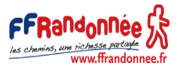 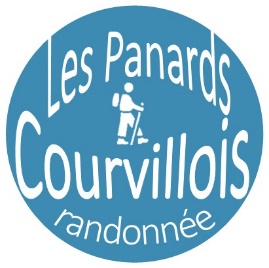 NOM : 				                    PRENOM :ADRESSE : 	CODE POSTAL :                              VILLE :	TEL. FIXE : 			 TEL. PORTABLE : 	                            MAIL :     DATE DE NAISSANCE : 	 Je m’abonne à Passion-Rando (4 numéros) : 	   (cocher la case)	 Certificat médical : (loi n°2016-41 du 26 janvier 2016)	 Première prise de licence :	joindre un certificat médical d’absence de contre-indication à la randonnée pédestre de moins d’un an. 	 Renouvellement de licence :Durant la validité de 3 ans du certificat médical, répondre au questionnaire santé QS-Sport (le questionnaire est confidentiel et doit rester en votre possession) ; Si réponse positive à une seule question, fournir un certificat médical.														Je déclare avoir répondu NON à toutes les questions :                 (cocher la case) 					(cocher la case) 				 	 Licencié autre club :   	 Nom du Club : 				 joindre une copie de la licence 2022/2023.	 Je m’engage à être convenablement équipé pour la randonnée pédestre et à me conformer au règlement intérieur     de l’association (consultable sur le site internet www.lespanardscourvillois.fr, ou disponible sur demande).		Fait à     		                                 le 		Signature (précédée de la mention « lu et approuvé ») :Remettre le dossier complet : bulletin d’adhésion, chèque à l’ordre des Panards Courvillois, certificat médical ou copie de licence à Laurent AGUESSE (06.87.49.89.51), Jocelyne MENAGER (06.27.60.42.41) ou Jacky DHONNEUR (06.85.47.73.33).		Tarifs des inscriptions 2022/2023avec Licence FFRP IRA (Assurance individuelle RC, dommages corporels, assistance et rapatriement)		Tarifs des inscriptions 2022/2023avec Licence FFRP IRA (Assurance individuelle RC, dommages corporels, assistance et rapatriement)		Tarifs des inscriptions 2022/2023avec Licence FFRP IRA (Assurance individuelle RC, dommages corporels, assistance et rapatriement)		Tarifs des inscriptions 2022/2023avec Licence FFRP IRA (Assurance individuelle RC, dommages corporels, assistance et rapatriement)		Tarifs des inscriptions 2022/2023avec Licence FFRP IRA (Assurance individuelle RC, dommages corporels, assistance et rapatriement)		Tarifs des inscriptions 2022/2023avec Licence FFRP IRA (Assurance individuelle RC, dommages corporels, assistance et rapatriement)Adhésion PanardsLicence fédéraleAbonnement revue Passion-Rando (facultatif)Montant à réglerMontant à réglerAdhésion PanardsLicence fédéraleAbonnement revue Passion-Rando (facultatif)avecPassion-RandoSans Passion-RandoLicence clubPanards courvillois10 €28 €10 €48 €38 €Licence autre club14 €14 €